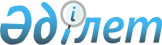 Об утверждении Правил использования целевых текущих трансфертов из республиканского бюджета на 2009 год областным бюджетам, бюджетам городов Астаны и Алматы на содержание вновь вводимых объектов социального обеспеченияПостановление Правительства Республики Казахстан от 16 января 2009 года № 15      В соответствии со статьей 12 Закона Республики Казахстан от 4 декабря 2008 года "О республиканском бюджете на 2009 - 2011 годы" Правительство Республики Казахстан ПОСТАНОВЛЯЕТ : 



      1. Утвердить прилагаемые Правила использования целевых текущих трансфертов из республиканского бюджета на 2009 год областным бюджетам, бюджетам городов Астаны и Алматы на содержание вновь вводимых объектов социального обеспечения. 



      2. Министерству труда и социальной защиты населения Республики Казахстан обеспечить перечисление утвержденных сумм целевых текущих трансфертов областным бюджетам, бюджетам городов Астаны и Алматы в установленном Правительством Республики Казахстан порядке. 



      3. Акимам областей, городов Астаны и Алматы обеспечить: 

      1) своевременное и целевое использование выделенных сумм целевых текущих трансфертов; 

      2) ежемесячное представление в Министерство труда и социальной защиты населения Республики Казахстан отчетов об использовании выделенных сумм целевых текущих трансфертов до 5 числа месяца, следующего за отчетным. 



      4. Настоящее постановление вводится в действие с 1 января 2009 года.        Премьер-Министр 

      Республики Казахстан                       К. Масимов Утверждены       

постановлением Правительства 

Республики Казахстан 

от 16 января 2009 года № 15  

Правила 

использования целевых текущих трансфертов 

из республиканского бюджета на 2009 год областным бюджетам, 

бюджетам городов Астаны и Алматы на содержание вновь вводимых 

объектов социального обеспечения 

      1. Настоящие Правила использования целевых текущих трансфертов из республиканского бюджета на 2009 год областным бюджетам, бюджетам городов Астаны и Алматы на содержание вновь вводимых объектов социального обеспечения разработаны в соответствии со статьей 12 Закона Республики Казахстан от 4 декабря 2008 года "О республиканском бюджете на 2009 - 2011 годы" и определяют порядок использования целевых текущих трансфертов, выделяемых областным бюджетам, бюджетам городов Астаны и Алматы из республиканского бюджета по республиканской бюджетной программе 018 "Целевые текущие трансферты областным бюджетам, бюджетам городов Астаны и Алматы на содержание вновь вводимых объектов социального обеспечения" (далее - бюджетная программа 018). 



      2. Использование целевых текущих трансфертов осуществляется в соответствии с бюджетным законодательством и законодательством о государственных закупках Республики Казахстан. 



      3. Министерство труда и социальной защиты населения Республики Казахстан производит перечисление целевых текущих трансфертов областным бюджетам, бюджетам городов Астаны и Алматы на основании соглашения о результатах по целевым трансфертам, индивидуального плана финансирования бюджетной программы 018 по платежам, утвержденного в установленном порядке. 



      4. Областные, городов Астаны и Алматы управления координации занятости и социальных программ представляют в Министерство труда и социальной защиты населения Республики Казахстан ежемесячно в срок до 5 числа месяца, следующего за отчетным, отчеты об использовании средств целевых текущих трансфертов. 



      5. Условием для выделения целевых текущих трансфертов областным бюджетам, бюджетам городов Астаны и Алматы на содержание вновь вводимых объектов социального обеспечения является утвержденный в установленном законодательством порядке акт ввода объекта в эксплуатацию государственной приемочной комиссией. 



      6. Целевые текущие трансферты используются на текущие расходы, связанные с содержанием вновь вводимых объектов социального обеспечения, а именно на: заработную плату, компенсационные выплаты (материальную помощь на оздоровительное лечение к отпуску), социальный налог и социальные отчисления, питание, медикаменты, командировки и служебные разъезды внутри страны, прочие материалы (ГСМ, хозяйственные товары, канцелярские товары, подписка), оплату коммунальных услуг, оплату услуг связи, оплату за электроэнергию, оплату за отопление, взносы на обязательное страхование гражданско-правовой ответственности владельцев транспортных средств, содержание, обслуживание, текущий ремонт зданий, помещений, ремонт оборудования и других основных средств, прочие услуги и работы, прочие текущие затраты. 
					© 2012. РГП на ПХВ «Институт законодательства и правовой информации Республики Казахстан» Министерства юстиции Республики Казахстан
				